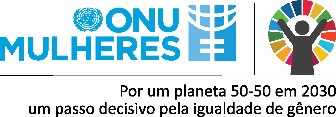 ANEXO IIFORMULÁRIO DE CANDIDATURAGRUPO ASSESSOR DA SOCIEDADE CIVIL (BRASIL)1. Nome Completo:2. Nacionalidade: 3. Telefone: 4. Correio eletrônico: 5. Você está filiada/o a alguma organização ou rede atualmente? Em caso afirmativo, por favor descreva brevemente a natureza do trabalho que realiza nessa organização ou rede e de que forma está ligada/o à igualdade de gênero, ao empoderamento das mulheres, e aos direitos humanos das mulheres no Brasil. 6. Qual é a sua área de especialização entre as áreas temáticas da ONU Mulheres Brasil? 7. Inclua uma breve explicação das suas condições, competências, habilitações e conhecimentos necessários para ser integrante do Grupo Assessor da Sociedade Civil (Brasil). Data:IMPORTANTE: Anexar CV ao formulário antes de encaminhar sua candidatura por e-mails ou correios. Formulários enviados sem CV serão desconsideradas.